                                   مدرسة الزهراوي الإعدادية  أ                                 ورقة عمل في قواعد اللغة العربية           الموضوع:  التمييز                                       الصف: الثامنعزيزي الطالب اضغط هنا لتقرأ عن التمييز، وأجب عن التالي، حسب ما قرأت من الموقع :أ)اسم آخر للتمييز الملحوظ هو ..............ب)من الخطأ أن نسمي التمييز ملفوظا أو ملحوظا لأن الذي يُسَمى كذلك حقيقة هو ...............ج) يمكن التعبير عن التمييز بالإضافة : مثال من الموقع:...........................س1 ضع تمييزا ملائما  في الفراغ الملائمتميزت البنت ......... 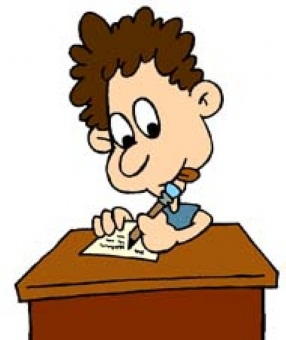 اشتريت أحد عشر.......يشرب المريض جرعة........أنت أقل الناس ........قاس  التاجر  ذراعا .......س2 املأ الفراغ بمميز ملائم  على المسرح  ..........راقصًا  باعه البقال  ........سكرًا شرب الضيف........ ماءً أخذت منك ...........قلمًا كلّفت البناية.........  حديدًا     س3   مثّل بجملة:تمييز ملحوظ:............................................................تمييز ملفوظ- كيل:.......................................................تمييز ملفوظ – مساحة:...................................................تمييز ملفوظ -  وزن: ....................................................تمييز ملفوظ-  عدد:........................................................ س4  أعرب :      ساءَتِ :...................................................     العائلةُ:.....................................................     حالا:.......................................................   س5  عبر عن التمييز في الجملة التالية  بصور أخرى، بواسطة الإضافة  والجر.    باع التاجر صاعًا  شعيرًا ............................................................................................. س6 اكتب تمييزا ملحوظا على نمط الجمل التالية:  أنت أعظم  الناس  قدرًا. .........................................................................................                                                                                   عملا مثمرا                                                                 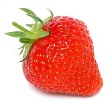 اتتااا فاتن علوش      